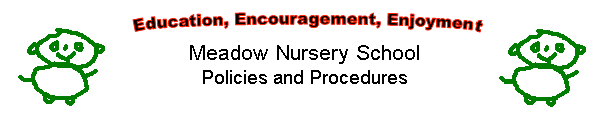 Safeguarding and Welfare Requirement: Information and Records10.3 Children’s recordsPolicy statementWe have record keeping systems in place that meet legal requirements; the means we use to store and share information takes place within the framework of the General Data Protection Regulation (2018) and the Human Rights Act (1998).This policy and procedure is taken in conjunction with the Confidentiality and Client Access to Records Policy and the Information Sharing Policy.ProceduresAll records are the responsibility of the management team, who ensure they are kept securely.We keep two kinds of records on children attending our setting:Developmental recordsThese include observations of children in the setting, photographs, video clips and samples of their work and summary developmental reports.These are available on-line via “Tapestry” and can be accessed by a password secured login, and contributed to, by staff, the child and the child’s parents.Personal recordsThese include registration and admission forms, signed consent forms, correspondence concerning the child or family, reports or minutes from meetings concerning the child from other agencies, an ongoing record of relevant contact with parents, and observations by staff on any confidential matter involving the child, such as developmental concerns or child protection matters.Where hard copies are kept these confidential records are stored in a lockable file or cabinet and are kept secure by the person in charge in an office or other suitably safe place.Parents have access, in accordance with our Client Access to Records Policy, to the files and records of their own children, but do not have access to information about any other child.Staff will not discuss personal information given by parents with other members of staff, except where it affects planning for the child's needs. Staff induction includes an awareness of the importance of confidentiality in the role of the key person.We retain children’s records for three years after they have left the setting, except records that relate to an accident or child protection matter, which are kept until a child reaches the age of 21 years. These are kept in a secure place.Children’s learning journeys and copies of end of year reports are sent to their F1 or F2 setting along with any relevant SEN paperwork, with the parents’ consent.Other recordsWe keep a daily record of the names of the children we are caring for, their hours of attendance and the names of their key person.  These records are held for 3 years either in paper format or as a secured computer file. Issues to do with the employment of staff, whether paid or unpaid, remain confidential to the people directly involved with making personnel decisions.Students on recognised qualifications and training, when they are observing in the setting, are advised of our Confidentiality and Client Access to Records Policy and are required to respect it.Any confidential records are kept in a lockable file or cabinet and are kept secure by the person in charge in an office or other suitably safe place.Tapestry records are downloaded to a memory stick and kept for 3 years after the child has left the setting.  Parents will be given a copy of their child’s Tapestry record on a disc when the child leaves the setting. Legal frameworkGeneral Data Protection Regulation (2018)Human Rights Act (1998)Further guidanceInformation sharing advice for practitioners providing safeguarding services (DfE 2018)This policy was adopted at a meeting ofMeadow Parents’ Association Committee MeetingHeld on31st March 2014This policy was amendedMarch 2019Date to be reviewedMarch 2020Signed by ChairNameJo HargreavesSigned by Nursery ManagerNameDebbie Hill